Trabajo de recuperación de inglés – Primer grado Tema: “Comic strips”Nombre del alumno(a): __________________________________________________No. Lista: ____Grupo: “____” Turno: ____ I. Look at the comic strip and identify its parts (1-6).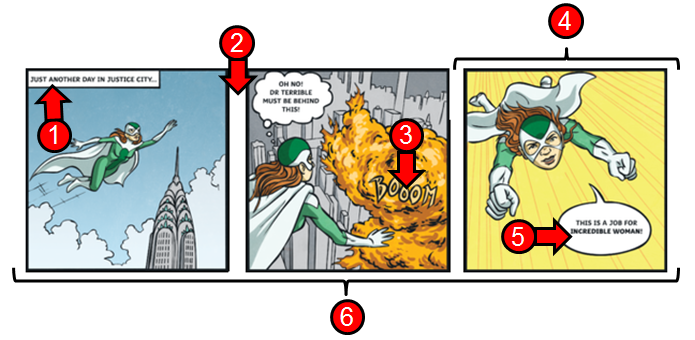 II. Match the characteristics with the comic genres.III. Match the text with the correct speech bubble.IV. Match the onomatopoeias with their meanings.V. Write "P" for positive or "N" for negative.1. I think this comic is boring and vulgar. _____2. It's disgusting because the comic is violent and bloody. _____3. The story was brilliant and amazing. _____4. I can't stand this character anymore. _____5. I love reading this comic. _____6. I hate the drawings. _____a. Panel. ____ b. Caption. ____c. Speech balloon. ____d. Gutter. ____e. Onomatopoeia. ____f. Tier. ____These comics are funny and entertaining.(     ) Superhero.(     ) Science fiction.(     ) Romance.(     ) Horror.(     ) Comedy.They feature characters such as zombies, monsters, and vampires.(     ) Superhero.(     ) Science fiction.(     ) Romance.(     ) Horror.(     ) Comedy.These comic books involve stories about love and relationships.	(     ) Superhero.(     ) Science fiction.(     ) Romance.(     ) Horror.(     ) Comedy.These comics feature characters with extraordinary abilities and costumes.(     ) Superhero.(     ) Science fiction.(     ) Romance.(     ) Horror.(     ) Comedy.They have an emphasis on time-travel, space exploration, aliens, as well as advanced technology.(     ) Superhero.(     ) Science fiction.(     ) Romance.(     ) Horror.(     ) Comedy."I think I'm a fool."(     ) 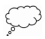 "Help!"(     ) 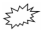 "How are you?"(     ) 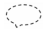 "Quiet! Or they'll hear us."(     ) 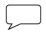 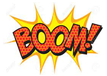 (     ) The sound of sleeping or snoring.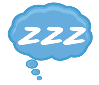 (     ) The sound of a big explosion.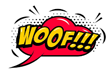 (     ) The sound of a dog barking.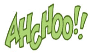 (     ) It’s used for a sneezing sound.